Informarle al ciudadano cómo puede obtener la información de próximos depósitos en su tarjeta.  El ciudadano tiene las siguientes opciones:Llamar al Centro de Apoyo EBT (Electronic Benefit Transfer) de Evertec para obtener el balance de su tarjeta.Si el ciudadano tiene servicio de internet, puede obtener la información de sus depósitos a través de los servicios en línea de la página de Administración de Desarrollo Socioeconómico de la Familia (ADSEF) y acceder al portal de EBT (Electronic Benefit Transfer), Si el ciudadano tienen problemas con Evertec, entonces el operador del 3-1-1 le indicará al ciudadano que llame a Administración de Desarrollo Socioeconómico de la Familia (ADSEF).Ciudadano participante de uno de los programas de Administración de Desarrollo Socioeconómico de la Familia (ADSEF).Proveer orientación sobre cómo obtener información sobre sus depósitos. No aplica.Directorio Oficinas ADSEF	Lugar:		Electronic Benefit Transfer (EBT) de Evertec	Teléfono:		1-(877) 467-4832Horario: 		Disponibles las veinticuatro (24) horas del día, siete (7) días a la semana.  No conlleva costo para el ciudadano.Llamar al Centro de Apoyo EBT (Electronic Benefit Transfer) de Evertec para obtener el balance de su tarjeta.  Accediendo al portal de EBT (Electronic Benefit Transfer)Directorio Oficinas Regionales y Locales ADSEFPágina Web ADSEF - https://servicios.adsef.pr.gov/Página Web Evertec - http://www.evertecinc.com/Página Web Portal de EBT - https://www.ebtpr.com/EBT_PORTAL/Mainform/login.aspx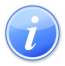 Descripción del Servicio 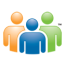 Audiencia y Propósito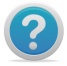 Consideraciones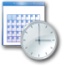 Lugar y Horario de Servicio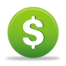 Costo del Servicio y Métodos de Pago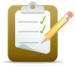 Requisitos para Obtener Servicio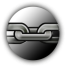 Enlaces Relacionados